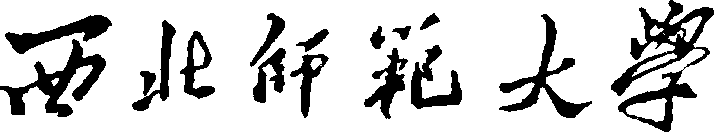 硕士研究生招生考试《语文教学论》科目大纲（科目代码：833）学院名称（盖章）：          文学院        学院负责人（签字）：                      编  制  时  间 ：       2022年6月22日   《语文教学论》科目大纲（代码833）一、考查目标全日制攻读教育硕士专业学位入学考试科目“语文教学论”考试内容包括关于语文课程、语文教学和语文教师等方面的基本理论。要求考生系统掌握语文学科教学的基本知识、基础理论和基本方法，并能运用相关理论和方法分析、解决语文教育实际问题。二、考试形式与试卷结构（一）试卷成绩及考试时间本试卷满分为150分，考试时间为180分钟。（二）答题方式答题方式为闭卷、笔试。（三）试卷题型结构名词解释题、简答题、分析论述题三、考查范围语文课程与教科书考察目标1.认识中国语文课程的发展历程与阶段特点；2.整体把握语文课程性质与目标体系，理解语文课程基本理念及语文学科核心素养；3.掌握语文课程编制的几种经典理论和基本要求；4.了解语文课程资源、校本课程等概念的涵义和语文校本课程开发的基本方式；5.了解中国语文教材发展的历程及特点，正确评价我国历史上经典语文教材的价值；6.把握语文教科书的基本涵义，掌握教科书编制的基本框架及组织策略，认识我国语文教科书设计的几种策略；7.理解文学作品审美体验的内涵，领会语文研究性学习对培养学生探究能力的价值和意义，正确认识和使用语文教科书的助学系统；8.把握语文教科书多元化的发展方向，认识国外语文教科书的体例及特点。考察内容一、中国语文课程的发展历程（一）20世纪前的古代“诗教”与“文教”1.“诗教”课程的性质、特征、实践过程与教育功能2.“文教”课程的性质、特征、教师角色与教育功能（二）20世纪的语文学科教育1.新中国成立前的国语、国文课程的性质、特征、教育功能2.新中国成立后语文学科教育的特点（三）21世纪的语文课程对话性语文课程的内涵、特征、教育功能二、语文课程标准的理论体系（一）语文课程性质（二）语文课程的基本理念、语文学科核心素养1.《义务教育语文课程标准（2011年版）》《普通高中语文课程标准（2017）年版》中语文课程基本理念2.语文学科核心素养（三）语文课程标准的目标体系三、语文课程设计理论与编制要求（一）外国几种经典的课程设计理论1.泰勒课程目标模式设计理论2.布鲁姆目标课程理论3.斯腾豪斯过程模式课程理论4.施瓦布课程实践模式理论5.加德纳多元智能理论（二）语文课程编制的涵义与基本要求四、语文课程资源与校本课程（一）语文课程资源涵义及类型（二）语文校本课程的概念与特点（三）语文校本课程的开发与实施五、中国语文教科书发展历程（一）古代经典语文教学用书概览与评价1.识字启蒙教材2.古文诗赋教材3.儒学经典教材（二）20世纪语文教科书概览与评价1.20世纪语文教科书的发展概况2.代表性教科书举隅及评价六、语文教科书的设计理论与组织策略（一）语文教科书概念的内涵与外延1.语文教科书与语文教材、语文课程资源的联系与区别2.语文教科书与语文课程目标、语文教学内容的关联与差异3.语文教科书的主要功能（二）语文教科书编制的基本框架1.语文课程框架的建构2.语文教科书内容构成要素（三）国外几种著名的教材组织策略1.奥苏贝尔的“不断分化”和“综合贯通”策略2.克拉夫基的基本性、基础性和范例性策略3.布鲁纳的结构再现形式、经济原则、有效力量策略4.布卢姆的“提示、参与、反馈”教学质量策略5.吉尔福特“内容、操作、成果”三维智力结构策略6.加涅的学习与记忆的信息加工策略7.维纳的同构关系展开式策略（四）国外语文教科书变化特点（五）我国语文教科书的设计策略（六）21世纪语文教科书设计的变化语文教科书的拓展性实践专题研究经典诵读的文化积淀与语感养成研究1.经典诵读的内涵与价值2.经典诵读的实践过程（二）文学作品的审美体验与言语实验过程研究1.文学作品审美体验的内涵与特点2.文学作品审美体验的言语实践过程（三）语文研究性学习培养学生探究能力的研究1.语文研究性学习的内涵与特点2.语文研究性学习培养学生探究能力的实践范式（四）教科书助学系统促进学生发展的设计研究1.语文教科书助学系统的构成、地位、功能2.促进学生发展的语文教科书助学系统设计八、语文教科书的发展展望（一）坚持语文教科书的多元化发展方向（二）强化语文教科书言语实践过程的设计（三）建构语文教科书有效性与创造性实践机制（四）创设国际比较视野的语文教科书研究平台语文教学理论考察目标1.全面掌握语文教学的基本理论知识。具体包括语文课程与教学设计的基本理论、教学模式、教学方法和教学评价理论；2.了解和掌握语文阅读教学、写作教学、口语交际教学、语文综合性学习、研究性学习等的内涵和设计要求；3.掌握语文课程与教学评价的设计理论与策略；4.了解和掌握语文参与式学习的涵义、主要指标、设计步骤等。考查内容   一、语文教学设计的基本要求（一）语文课程内容目标结构图（二）语文教学设计的性质、基本要求、基本步骤（三）语文教学范式的概念、特点二、中国古代语文学程对我们的启示（一）兴观群怨学程（二）知言养气学程（三）吟诵-博览-提要-钩玄学程（四）章句-训诂-讽咏-涵濡学程（五）知行合一学程三、外国教学模式对语文教学的影响（一）赫尔巴特教学模式（二）杜威的问题探究模式（三）苏联文学教学模式四、新时期语文教改经验模式的传播（一）目标模式（二）活动模式（三）兴趣模式（四）主导模式（五）自学模式五、21世纪语文教学范式的转型（一）支架范式（二）情境范式（三）先行组织者范式（四）丰富教学范式（五）听说读写范式（六）参与式学习六、语文知识教学的设计与实践（一）语文知识与语文知识教学（二）初中语文知识教学的主要内容、基本要求、基本策略（三）高中语文知识教学的要求、内容（四）高中语文知识教学设计的基本策略七、阅读教学的设计与实践（一）阅读与阅读教学的涵义（二）初中阅读教学设计的目标和要求、基本策略（三）高中阅读与鉴赏的教学目标与要求八、写作教学的设计与实践（一）写作与写作教学的涵义（二）初中写作教学设计的基本要求、基本策略等（三）高中表达与交流的教学设计要求九、口语交际教学的设计与实践（一）口语交际教学的涵义（二）口语交际教学设计的基本要求、步骤、策略十、语文综合性学习的设计与实践（一）语文综合性学习的内涵（二）语文综合性学习的特点、要求与内容（三）语文综合性学习设计的基本要求十一、语文研究性学习的设计（一）语文研究性学习的涵义（二）语文研究性学习的目标、设计要求、实践过程语文课程与教学评价的设计策略（一）语文课程与教学评价的设计策略1.语文课程与教学评价的性质与功能2.语文课程与教学评价的实施要求3.语文课程与教学评价的常用方法与类型（二）促进学生发展的教学评价设计1.多元智力活动评价策略2.档案袋评价策略3.真实情景中的表现性评价策略4.语文考试与试卷设计（三）语文教学评价的有效性和创造性1.语文教学评价的有效性2.语文教学评价的创造性语文教师专业发展考察目标了解语文教师专业发展的基本内涵；理解当前课程改革与教师专业发展的关系；掌握语文教师专业发展的基本途径；解释并掌握促进教师发展的评价指标体系；能正确使用促进教师发展的评价方法与评价工具；掌握校本教研的基本方法。考查内容课程改革与教师发展的辩证关系语文教师专业发展的基本内涵三、语文教师专业发展的基本途径（一）以终身学习为发展的坚实基础（二）以自我反思为发展的重要方式（三）以校本教研为发展的主要依托四、促进教师发展的评价指标体系（一）语文教师自身发展的评价指标1.语文教师的专业知识2.语文教师的专业能力3.语文教师的专业态度4.语文教师的现代角色（二）语文教师专业化发展的环境评价指标1.国家要建立促进教师专业发展的法律保障体系2.实行师范大学监控的教师资格认证制度3.地方政府要建立促进教师专业化发展的激励机制五、促进教师发展的评价方法与评价工具（一）教育管理者评价教师的方法与工具（二）语文教师进行自我评价的方法与工具六、促进教师发展的评价系统设计（一）促进教师发展的评价指标体系（二）促进教师发展的评价方法和评价工具参考书目：靳健，马胜科.中学语文课程与教学设计[M].北京：高等教育出版社，2014.靳健，李金云.中学语文教科书设计与使用[M].北京：高等教育出版社，2015.倪文锦，谢锡金.新编语文课程与教学论[M].上海：华东师范大学出版社，2011.教育部.义务教育语文课程标准（2011年版）[S].北京：北京师范大学出版社，2012.教育部.普通高中语文课程标准（2017年版）[S].北京：人民教育出版社，2018.